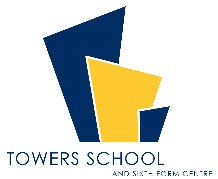 Towers School and Sixth Form CentreJob Description: EXAM INVIGILATORPay Grade: KR3RESPONSIBLE TO:  Examination OfficerPurpose of the Job:To participate in conducting external examinations for students, ensuring that all JCQ regulatory requirements for the conduct of examinations are strictly adhered to.Duties and responsibilitiesTo check the examination room prior to the arrival of candidates to ensure that:Heating, lighting, ventilation and levels of extraneous noise are acceptableNo display materials that might be helpful to candidates are visibleA reliable clock of readable size is visible to each candidateThe Warning to Candidates is displayed both inside and outside the examination roomThe Notice to Candidates is displayed in a public place outside the examination roomThe seating arrangements prevent candidates, intentionally or otherwise, from overseeing the work of othersTo be fully aware of the regulations according to “The Instructions for Conducting Examinations”.  To ensure that a signed record is kept of the seating and invigilation arrangements for any examination session that you participate in.To carry out checks on the identity of candidates on their arrival.To take all reasonable steps to ensure that:The official examination stationery is issued to candidates and that no other stationery, including paper for rough work, is providedCandidates take into the examination room only those articles, instruments or materials which are expressly permittedCandidates have all the necessary material to enable them to complete the examinationTo open the packet of examination papers and issue the papers to candidates.To give clear instructions to candidates about the conduct of the examination to ensure that they fully understand what they are required to do.To supervise the candidates throughout the whole time the examination is in progress, and give complete attention at all times to this duty.To complete the Attendance Register during the examination and inform the Exams Office of any absentees.To know the actions to be taken in the event of an emergency such as an emergency evacuation.At the end of the examination, to collate all scripts in candidate number order and ensure that they are handed to the correct person.To collect all unused stationery in the Examination room and return it to the Exams Office.To ensure that the room is left in a tidy condition.Identify and undertake any other job-related activities as requested appropriate to the grading of the post to meet the changing needs of the School.Perform all of the above duties in accordance with School policies, procedures and regulations on Equal Opportunities, Health and Safety, Quality Assurance, financial matters and Data Protection Act.__________________________________________________________________________This job description sets out the duties of the post at the time it was drawn up.  Such duties may vary from time to time without changing the general character of the duties or the level of responsibility entailed.  Such variations are a common occurrence and cannot of themselves justify the reconsideration of the grading of the post. Towers School and Sixth Form Centre Person Specification: Exam InvigilatorEssentialDesirableQualifications5 GCSE at grade C or above including Mathematics and English (or equivalent level 2 qualifications)Job Experienceand knowledgeExperience of working in a school environmentSkills/Abilities/CompetenciesAbility to co-operate and collaborate with school staffAbility to follow written procedures to carry out tasksAwareness of data protection issuesMeticulous attention to detailPersonal qualities/attributes/attitudeHigh level of security/confidentiality awarenessHigh level of Customer Care awarenessFlexibility over working hours 